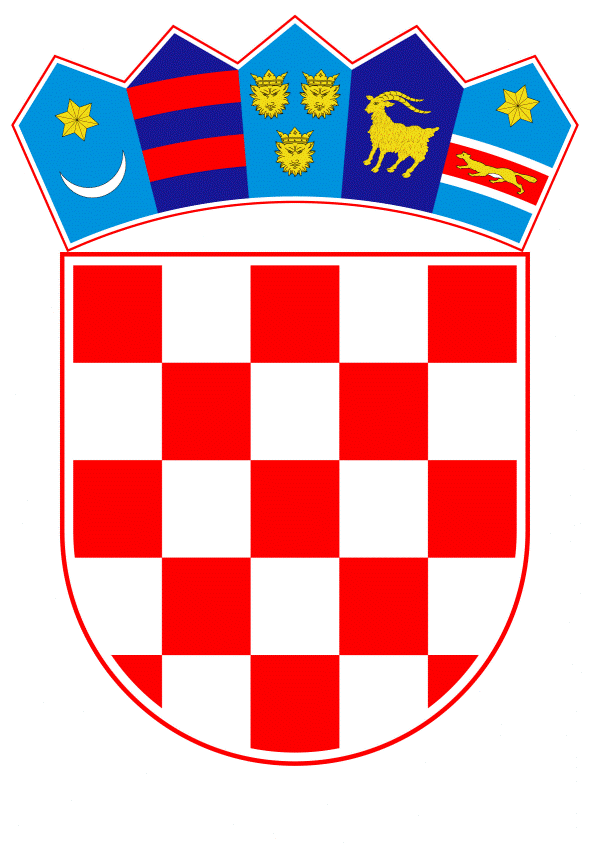 VLADA REPUBLIKE HRVATSKEZagreb, 8. ožujka 2019.PrijedlogNa temelju članka 80. stavka 4. točke 2. Zakona o pomorskom dobru i morskim lukama (Narodne novine, br. 158/03, 100/04, 141/06, 38/09, 123/2011 – Odluka Ustavnog suda Republike Hrvatske i 56/16) u vezi sa člankom 31. stavcima 1. i 2. Zakona o koncesijama (Narodne novine, broj: 69/17), Vlada Republike Hrvatske je na sjednici održanoj ___________ 2018. godine donijelaO B A V I J E S To namjeri davanja koncesije na pomorskom dobru u svrhu izgradnje i gospodarskog korištenja luke posebne namjene - brodogradilišta na dijelu k.o. Solin, predio Brodoremontno brodogradilište VranjicI.Koncesija na pomorskom dobru daje se u svrhu izgradnje i gospodarskog korištenja luke posebne namjene – brodogradilišta na dijelu k.o. Solin, predio Brodoremontno brodogradilište Vranjic.II.Područje pomorskog dobra – lučkog područja koje se daje u koncesiju omeđeno je poligonom određenim koordinatnim točkama izraženim u HTRS96 projekciji kako slijedi:III.Površina pomorskog dobra – lučkog područja koje se daje u koncesiju ukupno iznosi 24.260 m², a koje u odnosu na katastarski plan za k.o. Solin u cijelosti obuhvaća k.č.br.: 7741/1, 7741/3, 7741/4, 7741/5, 7741/6, 7741/7, 7741/8, 7741/9, 7741/10, 7741/11, 7741/12, 7741/13, 7742/2, 7742/4, 7727/3, 7727/5, 8271/5, 8271/7, 8309/1, 8310/1, 8310/2, 8311/2, 8312/1 i 8313/2, k.o. Solin, a prema zemljišnoj knjizi za k.o. Solin obuhvaća zk.č.br.: 4652/1, ZGR767, 4652/13, 4652/12, 4652/22, 4652/15, 4652/16, 4652/17, 4652/18, 4652/19, 4652/20, 4652/21, 4652/10, 4652/34, 4653/3, 4653/7, 6690/9, 6690/13, 6948/1, 6949/1, 6949/2, 6950/2, 6951/1, 6953/7, a sve kako je prikazano na grafičkoj podlozi, koja čini Prilog ove Obavijesti i objavljuje se u Elektroničkom oglasniku javne nabave Republike Hrvatske.IV.Koncesija se daje na vremensko razdoblje od 30 godina računajući od dana stupanja na snagu ugovora o koncesiji.Ugovor o koncesiji stupit će na snagu nakon predaje u posjed luke koncesionaru, a najkasnije 1 godinu od dana donošenja Odluke o koncesiji.Protekom roka iz stavka 2. ovoga članka, ugovor će se raskinuti, ali uz suglasnost koncesionara rok se može produžiti na daljnjih godinu dana.V.Obvezni prilog ponudi sadrži sljedeće dokumente u izvornom obliku:dokaze o sposobnosti ponuditelja:izvadak iz sudskog registra trgovačkog suda ili izvadak iz obrtnog registra s upisanom djelatnošću za koju se traži koncesija, ne stariji od 30 danaodgovarajuću potvrdu kojom dokazuje da nije pokrenut stečajni, odnosno predstečajni postupak, da se ne nalazi u postupku likvidacije, odnosno da nije u postupku obustavljanja poslovnih djelatnostipodatke o bonitetu (BON 1), osim za obrte obveznike poreza na dohodak i novoosnovana društva i obrtepodatke o solventnosti (BON 2 – za glavni račun ponuditelja) i potvrdu nadležne Porezne uprave o plaćenim dospjelim obvezama temeljem javnih davanja, sve ne starije od 30 danaizjavu da li je ponuditelj ispunio sve obveze iz drugih koncesija, ako ih ima ili ih je imaoizjavu da li je ponuditelju do sada oduzeta koncesija sukladno članku 30. Zakonaizjavu da ponuditelju ili osobi ovlaštenoj za zastupanje nije izrečena pravomoćna osuđujuća presuda za jedno ili više kaznenih djela iz područja gospodarskoga kriminala.ponuđeni iznos stalnog i postotak promjenjivog dijela koncesijske naknade, s time da početni iznos stalnog dijela koncesijske naknade iznosi 3 kune po m² zauzetog pomorskog dobra, a početni iznos promjenjivog dijela koncesijske naknade iznosi 1% prihoda ostvarenog na koncesioniranom području, s time da se prihodom ponuditelja smatra onaj dio prihoda kojim se pokrivaju iz računa dobiti i gubitka koncesionara kako slijedi: troškovi osoblja (AOP 120), amortizacija (AOP 124) i dobit razdoblja (AOP 153), a ukoliko je poslovni rezultat razdoblja gubitak (AOP 154), osnovica za obračun koncesijske naknade računa se samo zbrajanjem pozicija troškova osoblja (AOP 120) i amortizacije (AOP 124), s time da će se stalni dio koncesijske naknade povećavati svakih 5 godina za 0,50 kuna. Promjenjivi dio koncesijske naknade nakon povrata investicijskog ulaganja mijenjati će se periodično, ovisno o rezultatima poslovanja, a u cilju postizanja uravnoteženja između visine koncesijske naknade i koristi koje ima koncesionar, mjerene pokazateljima poslovanja i povratom investicijskog ulaganja.studiju gospodarske opravdanosti koja se izrađuje prema sadržaju i u formi iz dokumentacije za javno prikupljanje ponuda. Ukupna vrijednost investicije koja se planira studijom gospodarske opravdanosti smatra se ulaganjem u osnovna sredstva.garanciju poslovne banke za ozbiljnost ponude u izvornom obliku u visini 1% od ponuđene vrijednosti investicije s rokom važenja do planiranog roka zaključenja ugovora o koncesiji, a najduže šest mjeseci.pismo namjere poslovne banke u izvornom obliku da će izdati garanciju za dobro ispunjenje obveza iz ugovora o koncesiji koji će se sklopiti s odabranim ponuditeljem u visini 5% ponuđene vrijednosti investicije s rokom važenja šest mjeseci dužim od planiranog roka završetka investicijskog ciklusa.Uvjerenje nadležnog tijela za izdavanje lokacijske dozvole da je zahvat prikazan u idejnom projektu planiran dokumentima prostornog uređenja.Idejno rješenje prema Pročišćenom tekstu Prostornog plana uređenja Grada Solina (Službeni vjesnik Grada Solina, broj 12/2017) izrađeno od ovlaštenog projektanta sukladno dokumentima prostornog uređenja i prema studiji gospodarske opravdanosti.Ovjerena izjava ponuditelja da je upoznat da je luka u posjedu društva koje istu koristi bez pravne osnove, da je zatražena predaja u posjed te da je spreman zaključiti Ugovor o koncesiji s odgodnim uvjetom prema točki IV. ove Obavijesti.Razlozi isključenja ponuditelja su ako ponuda ne sadrži potpunu dokumentaciju propisanu ovom Obaviješću i dokumentacijom za nadmetanje te ako ponuditelj ne udovoljava svim uvjetima propisanim ovom Obaviješću, dokumentacijom za nadmetanje, člankom 17. stavkom 3. Zakona o pomorskom dobru i morskim lukama i člankom 24. Zakona o koncesijama.Procijenjena vrijednost koncesije iznosi 1.617.842.663,43 kunaNatječajna dokumentacija biti će objavljena u Elektroničkom oglasniku javne nabave Republike Hrvatske i na mrežnim stranicama Ministarstva mora, prometa i infrastrukture.VI.Odabir najpovoljnije ponude obavit će se prema sljedećim kriterijima i načinu bodovanja:ponuđeni iznos stalnog dijela koncesijske naknade  - 30%ponuđeni iznos promjenjivog dijela koncesijske naknade  - 30%ponuđeni iznos ukupnoga investicijskog ulaganja prema studiji gospodarske opravdanosti  - 40%Svaki element ponude se vrednuje zasebno, a zbroj ukupne ocjene po kriterijima ne može iznositi više od 1,00.Promjenjivi dio koncesijske naknade izračunava se u apsolutnom iznosu prema prikazanim ukupnim prihodima iz studije gospodarske opravdanosti, a za vrijeme trajanja koncesije.Formule i način izračuna:a) Koeficijent stalnog dijela koncesijske naknade = 30% × ponuđeni iznos stalnog dijela koncesijske naknadenajviši ponuđeni iznos stalnog dijela koncesijske naknadeb) Koeficijent promjenjivog dijela koncesijske naknade = 30% × ponuđeni apsolutni iznos promjenjivog dijela koncesijske naknadenajviši ponuđeni apsolutni iznos promjenjivog dijela koncesijske naknadec) Koeficijent ukupne investicije = 40% × ponuđeni iznos ukupne investicijenajviši ponuđeni iznos ukupne investicije
Stalni dio koncesijske naknade usklađivat će se svake tri godine na dan 1. siječnja četvrte godine i primjenjivati od 1. siječnja iste godine. Naknada će se usklađivati prema formuli: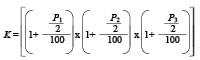 K = faktor za usklađivanje stalnog i promjenjivog dijela koncesijske naknade za svaki trogodišnji period koji slijedi nakon zaključenja ugovora o koncesijip1 = stopa inflacije prve godine trogodišnjeg periodap2 = stopa inflacije druge godine trogodišnjeg periodap3 = stopa inflacije treće godine trogodišnjeg periodaNeovisno o usklađivanju cijena vezano za inflatorna kretanja, a u slučaju da se za vrijeme trajanja koncesijskog ugovora promijeni srednji tečaj Hrvatske narodne banke za kunu u odnosu na euro i to za +/-3%, mijenja se i iznos stalnog dijela koncesijske naknade sukladno promjeni tečaja.Obveza plaćanja naknade za koncesiju započeti će danom stupanja na snagu ugovora o koncesiji.VII.Ponuda se dostavlja na adresu Ministarstva mora, prometa i infrastrukture, 10000 Zagreb, Prisavlje 14.Ponuda se dostavlja u papirnatom obliku u zatvorenoj omotnici s nazivom i adresom davatelja koncesije, nazivom i adresom ponuditelja i s naznakom „Za javno prikupljanje ponuda za dodjelu koncesije na pomorskom dobru u svrhu izgradnje i gospodarskog korištenja luke posebne namjene – brodogradilišta na dijelu k.o. Solin, predio Brodoremontno brodogradilište Vranjic, te s napomenom „NE OTVARATI“.U obzir će se uzimati samo ponude koje se predaju na pošti odnosno ovlaštenom pružatelju poštanskih usluga ili neposrednom predajom u pisarnicu Ministarstva mora, prometa i infrastrukture, Zagreb, Prisavlje 14, u roku 30 dana od dana objave Obavijesti o namjeri davanja koncesije u Elektroničkom oglasniku javne nabave Republike Hrvatske.Ako je ponuda upućena poštom preporučeno ili predana ovlaštenom pružatelju poštanskih usluga, dan predaje pošti, odnosno ovlaštenom pružatelju poštanskih usluga, smatra se danom predaje Ministarstvu mora, prometa i infrastrukture.Ponuda mora biti napisana na hrvatskom jeziku i latiničnom pismu.Javno otvaranje ponuda obavit će se u prostorijama Ministarstva mora, prometa i infrastrukture, Zagreb, Prisavlje 14, četvrti dan po isteku roka za predaju ponuda, s početkom u 14 sati (u slučaju da je navedeni dan neradni, otvaranje ponuda bit će prvi sljedeći radni dan).VIII.Po objavljenom javnom prikupljanju ponuda davatelj koncesije ima pravo neprihvaćanja svih pristiglih ponuda.IX.Postupak na temelju kojeg se donosi Odluka i daje koncesija najpovoljnijem ponuditelju u svrhu izgradnje i gospodarskog korištenja luke posebne namjene – brodogradilišta na dijelu k.o. Solin, predio Brodoremontno brodogradilište Vranjic, javni je postupak.X.Protiv ove Obavijesti žalba nije dopuštena, a protiv Odluke o davanju koncesije može se pokrenuti upravni spor.XI.Ova Obavijest objavit će se u Elektroničkom oglasniku javne nabave Republike Hrvatske.Klasa: Urbroj: Zagreb, Predsjednik
mr. sc. Andrej PlenkovićOBRAZLOŽENJEPredmet koncesije je izgradnja i gospodarsko korištenje luke posebne namjene - brodogradilišta na dijelu k.o. Solin, predio Brodoremontno brodogradilište Vranjic.Natječaj objavljen 2010. godine:Temeljem javnog prikupljanja ponuda objavljenog za dodjelu koncesije za gospodarsko korištenje luke posebne namjene – brodogradilište na dijelu k.o. Solin, predio brodoremontno brodogradilište Vranjic (NN 7/10) od dana 13. siječnja 2010. godine Vlada Republike Hrvatske dana 17. lipnja 2010. godine je donijela Odluku o koncesiji za gospodarsko korištenje luke posebne namjene – brodogradilišta na dijelu k.o. Solin, predio Brodoremontno brodogradilište Vranjic ( NN 78/10) kojom se koncesija daje trgovačkom društvu Solin brodogradnja d.o.o.Točkom VIII. Odluke ovlaštenik koncesije je bio zadužen, kao uvjet za zaključenje ugovora o koncesiji, u roku od 45 dana od dana donošenja Odluke Davatelju koncesije dostaviti garanciju banke radi dobrog izvršenja posla  na iznos od 15%  od ukupne vrijednosti investicije, a koja je prema Studiji gospodarske opravdanosti ulaganja u brodogradilište Vranjic iznosila 13.082.302,80 kuna dok u protivnom gubi sva prava utvrđena predmetnom Odlukom te se ugovor o koncesiji neće zaključiti.Društvo Solin brodogradnja d.o.o. izvijestilo je Ministarstvo mora, prometa i infrastrukture kako ima problem s ishođenjem garancije banke, te je isto Ministarstvo uputilo Vladi Republike Hrvatske prijedlog izmjene Odluke o koncesiji kojim se rok za dostavu garancije produžuje.Dana 04. kolovoza razmatran je prijedlog Odluke o izmjeni Odluke o koncesiji na radnim tijelima Vlade Republike Hrvatske, te je utvrđeno da je rok propisan točkom VIII. Odluke istekao dana 02. kolovoza 2010. godine. Budući bi Vlada Republike Hrvatske mogla Odluku o izmjeni Odluke donijeti tek protekom prekluzivnog roka, ista bi bila pravno nevaljana, stoga ugovor o koncesiji nije potpisan.Natječaj objavljen 2011. godine:Vlada Republike Hrvatske je na sjednici održanoj 9. lipnja 2011. donijela Obavijest o namjeri davanja koncesije na pomorskom dobru u svrhu gospodarskog korištenja luke posebne namjene – brodogradilišta na dijelu k.o. Solin, predio brodoremontno brodogradilište Vranjic ( NN 110/11). Sukladno točci VII. navedene Obavijesti rok za dostavu ponuda je bio 30 dana od dana objave u Narodnim novinama, odnosno 26. listopada 2011. godine budući da je Obavijest objavljena u Narodnim novinama  26. rujna 2011. godine.Međutim, na sjednici održanoj 6. listopada 2011. godine Vlada Republike Hrvatske donijela je Obavijest o izmjeni Obavijesti o namjeri davanja koncesije na pomorskom dobru u svrhu gospodarskog korištenja luke posebne namjene – brodogradilišta na dijelu k.o. Solin, predio brodoremontno brodogradilište Vranjic ( NN 123/11) kojom je rok za dostavu ponuda produžen do 9. siječnja 2012. godine. Navedena Obavijest o izmjeni Obavijesti objavljena je u Narodnim novinama tek dana 2. studenog 2011. godine 6 (šest) dana nakon isteka roka za dostavu ponuda sukladno Obavijesti objavljenoj dana 26. rujna 2011. godine.Otvaranje ponuda održano je u prostorijama ovog Ministarstva dana 16. siječnja 2012. godine, odnosno četvrti dan nakon isteka roka za dostavu ponuda (rok: 09. siječnja 2012. godine), te su zaprimljene dvije ponude i to od strane trgovačkog društva Solin brodogradnja d.o.o. i trgovačkog društva Arista Jahte d.o.o., te je o istom sastavljen zapisnik.Ponuda trgovačkog društva Solin brodogradnja d.o.o. zaprimljena je u roku propisanom Obaviješću odnosno dana 26. listopada 2011. godine, a ponuda trgovačkog društva Arista jahte d.o.o. u roku propisanom Obaviješću o izmjeni iste Obavijesti odnosno dana 09. siječnja 2012. godine.Budući da je rok za dostavu ponuda propisan Obaviješću o izmjeni Obavijesti produžen nakon isteka roka propisanog Obaviješću, ovo Ministarstvo zatražilo je svojim dopisom od dana 16. ožujka 2012. godine od strane Ureda za zakonodavstvo Vlade Republike Hrvatske mišljenje i očitovanje o valjanosti objave produženja roka za dostavu ponuda nakon isteka roka propisanog osnovnom Obaviješću, kao i o pravovremenosti ponude pristigle u roku propisanom Obaviješću o izmjeni Obavijesti.Dana 05. travnja zaprimljeno je očitovanje Ureda za zakonodavstvo  Vlade Republike Hrvatske u smislu kako je, radi ravnopravnosti učesnika postupka, potrebno sagledati obje ponude.Međutim, Stručno tijelo za ocjenu ponuda za koncesije na pomorskom dobru, osnovano i imenovano Odlukom Vlade Republike Hrvatske („Narodne novine“ broj: 25/2012) je na svojoj sjednici donijelo Nalaz i mišljenje u kojem konstatira kako oba ponuditelja ispunjavaju uvjete iz Obavijesti o namjeri davanja koncesije, ali da se ne mogu prihvatiti iz razloga spornosti zakonitosti Obavijesti o izmjeni Obavijesti, točnije datuma njezine objave u Narodnim novinama, sve zbog pravne dvojbenosti produženja prekluzivnog roka za predaju ponuda na objavljeni poziv.Sukladno navedenom, Odluka o dodjeli koncesije nije donesena temeljem ovog natječaja.Natječaj  2019. godine:Sukladno članku 11. Uredbe o razvrstaju luka otvorenih za javni promet i luka posebne namjene, brodogradilišne luke s veličinom navoza preko , odnosno veličinom doka preko 1.000 tona nosivosti određene su kao luke posebne namjene od značaja za Republiku Hrvatsku te je Vlada Republike Hrvatske nadležna za davanje koncesije za izgradnji i gospodarsko korištenje istih.Na području koje je predmet koncesije već je izgrađena infrastruktura, međutim postojeća infrastruktura i suprastruktura je u derutnom stanju te je potrebno investicijsko ulaganje koje će obuhvaćati gradnju, odnosno uređenje infrastrukture i suprastrukture.Površina pomorskog dobra - lučkog područja (kopneni i morski dio), koje se daje u koncesiju ukupno iznosi 24.260 m2. Postoji mogućnost proširenja lučkog područja na dio operativne obale koji je u ovom trenutku pod upravljanjem Lučke uprave Split. Da bi se to u budućnosti omogućilo biti će potrebna izmjena Odluke o osnivanju Lučke uprave Split kojom će se isti dio operativne obale izuzeti iz nadležnosti Lučke uprave Split.Lučko područje luke posebne namjene - brodogradilišta Vranjic bez pravne osnove (ishođene koncesije) koristi trgovačko društvo nad kojim je otvoren stečaj, te je u sudskom (stečajnom) postupku zatražena predaja u posjed luke Republici Hrvatskoj. S obzirom da je pokrenut sudski postupak radi predaje u posjed luke posebne namjene - brodogradilišta Vranjic državi, temeljem Odluke o koncesiji zaključit će se Ugovor s odgodnim uvjetom stupanja u posjed luke.Naime, odredbom članka 14. stavka 5. Zakona o koncesijama, davatelj koncesije može započeti postupak davanja koncesije ako, s obzirom na okolnosti slučaja, ocjeni da postupci potraživanja trećih osoba koja polažu pravo na predmet koncesije ne mogu ili neće utjecati na ostvarenje prava iz koncesije.Ovo Ministarstvo izradilo je Studiju opravdanosti davanja koncesije u svrhu izgradnje i gospodarskog korištenja luke posebne namjene – brodogradilišta na dijelu k.o. Solin, predio Brodoremontno brodogradilište Vranjic i temeljem koje je procijenjena vrijednost koncesije i utvrđeno kako je raspis predmetnog javnog natječaja opravdan.Predlagatelj:Ministarstvo mora, prometa i infrastrukturePredmet:Prijedlog obavijesti o namjeri davanja koncesije na pomorskom dobru u svrhu izgradnje i gospodarskog korištenja luke posebne namjene - brodogradilišta na dijelu k.o. Solin, predio Brodoremontno brodogradilište VranjicTOČKAEN1497277,524821287,752497350,434821266,903497360,784821296,354497373,014821292,185497373,584821293,866497376,764821292,837497369,244821270,308497372,364821269,229497371,004821265,3610497374,544821264,0611497322,364821118,1312497221,674821148,8913497211,744821141,0514497180,514821144,6215497172,454821180,9716497201,674821267,4917497271,214821289,86